Рабочая программа по предмету «Математика + Практическая математика»1 классПаспорт рабочей программы по математикеСтруктура рабочей программы1.Пояснительная записка2. Результаты реализации программы: предметные, метапредметные, личностные3.Содержание программы4.Календарно-тематическое планирование с указанием практических работ5.Перечень практических работ6. Описание каждой практической работыПОЯСНИТЕЛЬНАЯ ЗАПИСКА        Программа по математике на уровне начального общего образования составлена ​​на основе требований к освоению начального общего образования ФГОС НОО, а также ориентирована на целевые приоритеты духовно-нравственного развития, воспитания и социализации обучающихся, формированных в федеральной рабочей программе воспитания.        На уровне начального общего образования изучение математики имеет особое значение для развития обучающегося. Приобретенные ими знания, опыт выполнения и универсальных действий с математическими предметами, первоначальное владение математическим языком станут фундаментальным обучением на уровне базового общего образования, а также будут востребованы в жизни. Программа по математике на уровне начального общего образования направлена ​​на достижение следующих целей образования, развития, а также целей воспитания:освоение начальных математических знаний – понимание значений способа и их измерения, использование арифметических способов для разрешения сюжетных ситуаций, становление методов решения научных и практических задач в математике, работа с алгоритмами выполнения арифметических действий;обеспечивает функциональную математическую грамотность обучающегося, которая характеризуется наличием у него опыта решения учебно-познавательных и учебно-практических задач, построения на основе и использования математических связей («часть – звенья», «больше – меньше», «равно – неравномерно» ,  « порядок  » )  . »), смысл арифметических действий, зависимостей (работа, движение, продолжительность событий);  обеспечение математического развития обучающегося – способностей к интеллектуальной деятельности, пространственного воображения, математической речи, навыков построения рассуждений, аргументации в парламенте, разделения верных (истинные) и неверные (ложные) заявления, ведения поиска информации;становление учебно-познавательных мотивов, интереса к изучению и применению математики, общепринятые стандарты интеллектуальной деятельности: теоретического и пространственного мышления, воображения, математической речи, ориентировки в математических терминах и понятиях.В основе конструирования содержания и отбора результатов программы по математике остаются следующие ценности математики, коррелирующие со становлением личности обучающегося:понимание математических отношений обеспечивает познание законов освещения окружающего мира, фактов, процессов и явлений, происходящих в природе и в обществе (например, хронология событий, протяжённость во времени, образование целого из частей, изменение, размер);математические представления чисел, величин, геометрических фигур являются условием целостности восприятия творений природы и человека (памятники архитектуры, сокровища искусства и культуры, объекты природы);Использование математических языков, элементов алгоритмического мышления позволяет обучающемуся совершенствовать коммуникативную деятельность (аргументировать свою точку зрения, строить логические цепочки рассуждений, опровергать или подтверждать истинность власти).На уровне начального общего образования математические знания и методы, применяемые при изучении других химических предметов (количественные и пространственные характеристики, оценки, расчёты и прикидки, использование графических форм представления информации). Приобретенные обучающимися методы построения алгоритмов, выборки рациональных методов устных и письменных арифметических вычислений, прием проверок правильности выполнения действий, а также различение, называние, изображение геометрических фигур, нахождение геометрических величин (длина, периметр, площадь) формируют показатели сформированной функциональной грамотности обучающегося и предпосылкой оценки. дальнейшее обучение на уровне основного общего образования.Целью курса «Реальная математика» является математическое развитие младших школьников, формирование у них интеллектуальных качеств, необходимых для решения математических задач и использование  полученных знаний в практических жизненных ситуациях. При разработке системы практических работ учтены возрастные, психологические и физиологические особенностей детей, роль и значение продукто-ориентированных видов деятельности и форм общения. Игра и исследование играют жизненно важную роль в изучении и применении математических знаний, особенно для младших школьников. При изучении математики учащиеся должны столкнуться с ситуациями, которые покажут детям важность математики и необходимость применения математических знаний в повседневной жизни. В этом помогут дидактические игры, которые будут активными помощниками в познании математических законов, их использования в реальных ситуациях.  Специфика системы практических работ курса «Реальная математика» состоит в том, что она построена с учетом возрастных особенностей развития младших школьников и имеет практическую направленность предлагаемых детям заданий. В ходе занятий используются дидактические игры, проблемные ситуации, проектная деятельность детей. В основу заданий положены ситуации, которые происходят в реальной жизни, что позволяет опираться на существующий опыт детей. Использование игровых заданий на основе реальных жизненных ситуаций повышает интерес к изучению математики, способствует более глубокому пониманию программного материала. Проведение  практических работ вносят разнообразие в уроки математики, повышают активность и самостоятельность учащихся, способствуют повышению качества знаний по математике, делают абстрактные теоретические понятия доступными. Система практических работ построена на использовании различных подходов к обучению. Задания подобраны таким образом, что с их помощью учащиеся имеют возможность:-использовать начальные математические знания для описания окружающих предметов, процессов, явлений, оценки количественных и пространственных отношений;-познакомиться с простейшими геометрическими формами, научиться распознавать, называть и изображать геометрические фигуры;-получить представление о числе как результате счета и измерения;-приобрести  необходимые вычислительные навыки;-научиться применять математические знания и представления для решения учебных задач, приобрести начальный опыт применения математических знаний в повседневных ситуациях.Содержательно курс расширен за счет включения тем, которые позволяют решать практико-ориентированные задачи в процессе преподавания математики. В тематическом планировании в отдельной графе обозначены номера практических работ, сами же работы перечислены в отдельной таблице с указанием ее вида и предметного содержания.Для реализации ФГОС НОО третьего поколения один раз в неделю урок математики проводится по группам. На этом уроке еженедельно планируется проведение практических работ по 15-20 минут и один раз в четверть – проведение «события», которое поможет детям осознать необходимость изучения математики для адаптации к жизненным ситуациям.Практические работы по программе «Реальная математика» представляют собой следующие виды работ:получение новых математических понятий и установление связей между ними в ходе дидактических игр, решения проблемных ситуаций, проектной деятельности;использование имеющихся математических знаний и навыков для решения различных реальных ситуаций в ходе игровой или проектной деятельности.Практические работы сопровождают все разделы программы. По мере освоения программы, учащиеся научатся ориентироваться в математических понятиях и думать на «математическом языке». Успешность освоения программы будет определяться способностью учеников использовать математические методы для решения реальных практических задач, в том числе повседневной жизни. На изучение математики в 1 классе начальной школы отводится по 4 ч. в неделю 1 час (работа по группам), всего в 1 классе — 132 ч.СОДЕРЖАНИЕ ОБУЧЕНИЯОсновное содержание обучения в программе по математике представлено разделами: «Числа и формы», «Арифметические действия», «Текстовые задачи», «Пространственные отношения и геометрические фигуры», «Математическая информация».1 КЛАССЧисла и формаЧисла от 1 до 9: различие, чтение, запись. Единица счёта. Десяток. Счёт предметов, запись результата цифрами. Число и цифра 0 при учете, вычислении.Числа в пределах 20: чтение, запись, сравнение. Однозначные и двузначные числа. Увеличение (уменьшение) числа на несколько единиц.Длина и ее измерение. Единицы длины и установление соотношения между ними: сантиметр, дециметр.Арифметические действияСложение и вычитание чисел в пределах 20. Названия компонентов действий, результатов действий, сложений, вычитания. Вычитание как действие, обратное сложению.Текстовые задачиТекстовая задача: структурные элементы, составление текстовой задачи по изображению. Зависимость между данными и иской величиной в текстовой задаче. Решение задач в одном действии.Пространственные отношения и геометрические фигурыРасположение предметов и объектов на плоскости, в пространстве, установление пространственных отношений: «слева –  справа», «сверху –  горизонтально», «между».  Геометрические фигуры: распознавание круга, треугольника, наклона, отрезка. Построение отрезка, квадрата, треугольника с помощью участков на листе в клеточку. Измерение длины отрезка в сантиметрах.Математическая информацияСбор данных об объекте по изображению. Характеристики объекта, группы объектов (количество, форма, размер). Группировка объектов по заданному признаку.Закономерность в ряду заданных объектов: ее обнаружение, продолжение ряда.Верные (истинные) и неверные (ложные) предложения, составленные относительно заданного набора математических объектов.Чтение таблиц включает не более 4 данных. Извлечение данных из строк или столбцов, внесение одного-двух данных в таблицу. Чтение рисунков, схем с одним-двумя числами данных (значениями величин данных).Двух-трех шаговые инструкции, связанные с вычислением, измерениями длины, изображениями геометрической фигуры.Изучение математики в 1 классе способствует освоению на пропедевтическом уровне ряда универсальных учебных действий: познавательных универсальных учебных действий, коммуникативных универсальных учебных действий, регулятивных универсальных учебных действий, совместной деятельности.У обучающегося формируются следующие базовые логические и исследовательские действия как часть познавательных универсальных логических действий:наблюдать математические объекты (числа, размеры) в окружающем мире;находить общее и различное в записях арифметических действий;наблюдать за действием измерительных приборов;сравнивать два объекта, два числа;вернуть объекты на группу по заданному основанию;копировать изученные фигуры, рисовать руками по собственному замыслу;приводить числа, геометрические фигуры;Соблюдайте последовательность действий при количественном и последовательном счете.Для обучающихся формируются следующие указания как часть познавательных универсальных учебных действий:понимать, что математические явления могут быть представлены с помощью различных средств: текста, числовой записи, таблицы, рисунка, схемы;прочитать таблицу, изобразив информацию, представленную в табличной форме.У обучающегося формируются следующие действия общения как часть коммуникативных универсальных учебных действий:характеризовать (описать) число, геометрическую фигуру, последовательность из нескольких чисел, описанных по порядку;комментировать ход сравнения двух объектов;описывать своими словами сюжетную ситуацию и математическое соотношение величины (чисел), описывать положение предмета в пространстве;различать и использовать математические знаки;создать предложение относительно заданного набора объектов.У обучающегося формируются следующие действия самоорганизации и самоконтроля как часть регулятивных универсальных научных действий:взять на себя учебную задачу, следить за ее процессом деятельности;действовать в соответствии с предложенным образцом, инструкцией;учитывать интерес к результатам решения учебной задачи, с помощью учителя определять причину возникших ошибок и затруднений;Проверьте правильность вычислений с помощью другого приема выполнения действия.Совместные мероприятия обеспечивают формирование умений:участвовать в парной работе с математическим воздействием, соблюдать правила совместной деятельности: договариваться, считаться с мнениями партнёра, спокойно и мирно разрешать конфликты.ПЛАНИРУЕМЫЕ РЕЗУЛЬТАТЫ ОСВОЕНИЯ ПРОГРАММЫ ПО МАТЕМАТИКЕ НА УРОВНЕ НАЧАЛЬНОГО ОБЩЕГО ОБРАЗОВАНИЯЛИЧНОСТНЫЕ РЕЗУЛЬТАТЫПрограммы освоения личностных результатов по математике на уровне начального общего образования предусматриваются в единстве учебной и воспитательной деятельности в соответствии с включенными социокультурными и духовно-нравственными ценностями, поддерживаемыми в соответствии с правилами и нормами поведения и соблюдением процессов самопознания, самовоспитания и саморазвития, формирования внутренней позиции личности. .В результате изучения математики на уровне начального общего образования у обучающегося формируются следующие личностные результаты:осознавать необходимость изучения математики для адаптации к жизненным ситуациям, для развития общей культуры человека, способностей мыслить, рассуждать, выдвигать тенденции и доказывать или опровергать их;применять общие правила деятельности со сверстниками, руководитель имеет возможность договариваться, лидировать, соответствовать требованиям, осознавать личную ответственность и объективно оценивать свой вклад в общий результат;осваивать навыки организации безопасного поведения в информационной среде;применять математику для решения практических задач в повседневной жизни, в том числе при оказании помощи одноклассникам, детям младшего возраста, взрослым и пожилым людям;работать в организации, урегулировании опыта применения математических отношений в представлении жизни, повышении интереса к интеллектуальному кьному труду и уверенности в своих возможностях при обеспечении поставленных задач, умении преодолевать трудности;оценивать практические и технологические ситуации с точки зрения возможностей применения математики для рационального и эффективного решения научных и жизненных проблем;охарактеризовать свои успехи в изучении математики, стремиться углублять свои математические знания и навыки, намечать пути, необходимые для этого;использовать разнообразные информационные средства для решения предложенных и самостоятельно выбранных научных проблем, задач.МЕТАПРЕДМЕТНЫЕ РЕЗУЛЬТАТЫПознавательные универсальные технологические действияБазовые логические действия:сохранение связи и зависимости между математическими объектами («часть –  связи», «причина –  теория», « протяжённость » ); применять базовые логические универсальные действия: сравнение, анализ, классификация (группировка), обобщение;приобрести практические графические и измерительные навыки для успешного решения научных и бытовых задач;отстаивать текстовую задачу, ее решение в виде модели, схемы, арифметической записи, текста в соответствии с предложенной учебной задачей.Базовые исследовательские действия:возможность ориентироваться в учебных материалах разных разделов курса математики;понимать и адекватно использовать математическую терминологию: различать, характеризовать, использовать для решения научных и практических задач;применять изученные методы познания (измерение, моделирование, перебор вариантов).Работа с информацией:находить и использовать для решения научных задач текстовую, графическую информацию в разных источниках информационной среды;читать, интерпретировать графически представленную информацию (схему, таблицу, диаграмму, другую модель);выступить с заявлением в заданной форме (дополнить таблицу, текст), сформулировать утверждение по образцу, в соответствии с требованиями учебной задачи;принимать правила, безопасно использовать предлагаемые электронные средства и источники информации.Коммуникативные универсальные технологические действияОбщение:конструировать утверждения, проверять их истинность;использовать текст задания для описания хода и решения математической задачи;комментировать процесс вычислений, строительства, решений;объяснить полученный ответ с использованием изученной терминологии;в процессе диалогов по обсуждению изученного материала – задавать вопросы, высказывать обсуждения, оценивать показания участников, приводить доказательства своих прав, вести это общение;создать в соответствии с учебной формой тексты разного вида – описание (например, геометрической фигуры), рассуждение (например, при условии задачи), утверждение (например, измерение длины отрезка);ориентироваться в алгоритмах: воспроизводить, дополнять, исправлять деформированные;Самостоятельно составьте тексты заданий, аналогичные типовым изучаемым.
Регулятивные универсальные технологические действияСамоорганизация:планировать действия по решению учебной задачи для получения результата;планировать этапы предстоящей работы, определять последовательность действий;соблюдать правила безопасного использования электронных средств, предлагаемых в процессе обучения.Самоконтроль (рефлексия):изучить процесс контроля и результат своей деятельности;выбирать и при необходимости корректировать определенные действия;находить ошибки в своей работе, сохранять свою ответственность, вести поиск путей преодоления ошибок;предвидеть возникновение возможности возникновения и ошибок, представить способы их рассмотрения (формулирование вопросов, обращение к учебнику, дополнительным средствам обучения, в том числе электронным);Оценивайте разумность своих действий, давая им качественную характеристику.Совместная деятельность:участвовать в совместной деятельности: оценивать работу между участниками группы (например, в задачах, требующих перебора большого количества вариантов, приведения примеров и контрпримеров), согласовывать решения в случае поиска доказательств, выбора рационального пути, анализа информации;изучить совместный контроль и оценить выполнение действий, предвидеть возможность возникновения ошибок и необходимо, предусмотреть пути их отражения.
ПРЕДМЕТНЫЕ РЕЗУЛЬТАТЫК концу обучения в 1 классе у обучающегося формируются следующие приемы:читать, записывать, сравнивать, упорядочивать числа от 0 до 20;пересчитывать различные объекты, сохранять упорядоченный номер объекта;нахождение числа, большее или меньшее данное число на заданное число;Выполнять арифметические действия предложений и вычитаний в пределах 20 (устно и письменно) без перехода через десяток;звучат и выражают компоненты действий предложения (слагаемые, короткие) и вычитания (уменьшаемое, вычитаемое, разность);решить текстовые задачи в одном действии по предложению и вычитанию: наиболее часто встречающиеся условия и требования (вопрос);сравнивать объекты по длине, устанавливая между ними соединения «длиннее –  длины», «выше –  ниже», «шире –  уже»;  измерить длину отрезка (в см), чертить отрезок заданной длины;различать число и цифру;распознавать геометрические фигуры: круг, треугольник, прямоугольник (квадрат), отрезок;сохранять между объектами соотношение: «слева –  справа», «спереди –  сзади», « между » ;  распознавать верные (истинные) и неверные (ложные) утверждения относительно заданного набора объектов/предметов;группировать объекты по заданному признаку, находить обозначения и признаки в ряду объектов повседневной жизни;различать строки и столбцы таблицы, в зависимости от наличия данных в таблице, от наличия данных из таблицы;сравнить два объекта (числа, геометрические фигуры);удалить объекты на две группы по заданному основанию.Тематическое планирование с указанием места каждой практической работы в планировании каждой темыДля повышения интереса к предмету, развития умения работать с информацией и развития творческой активности школьников еженедельно по разделам выделяется время для проведения практических работ:Практическая работа №1 «Составим букет»Практическая работа №2 «Построим гараж»Практическая работа №3 «Путешествие по лесу»Практическая работа №4 Квест «Путешествие по школе»Практическая работа №5 «Построим аквариум для рыбок»Практическая работа №6 «Найди свою пару» Игра «Ручки считают, а глазки проверяют.Практическая работа №7 «Найди свое место в кинотеатреПрактическая работа № 8 «Ударь по воротам»Практическая работа №9 «Найди свой домик»». «Составим разноцветный поясок»Практическая работа №10 «Проверь Винни-Пуха»Практическая работа №11 «Животные страны Геометрии»Практическая работа №12 «Строим домик из данных фигур»Практическая работа № 13 Игра «Неделька»Практическая работа №14 Событие «Путешествие Точки» Новогодняя геометрическая сказка Практическая работа № 15 Играем в магазин «Денежка»Практическая работа №16 Игра-путешествие «Морской бой» Практическая работа №17 «Какая фигура спряталась?»Практическая работа №18 «Сбежавшие числа»Практическая работа №19 «Пляшущие человечки»Практическая работа №20 «Легкое –Тяжелое»Практическая работа № 21 Игра «Дома нашей улицы»Практическая работа №22 «В каком доме ты живешь?»Практическая работа №23 Игра «Животные страны Геометрии»Практическая работа №24 Игра - Шагалка «В гостях у царицы Математики»Практическая работа №25 «Поезд №…»Практическая работа № 26-27 «Создай шедевр»Практическая работа №28 «Битва с Цифрозавром»Практическая работа №29 Игра «Спичечные головоломки»Практическая работа №30 «Засели домик »Практическая работа №31 «Путешествие по миру »Практическая работа №32 «Путешествие по миру»Практическая работа №33 «Путешествие по миру»Технологические карты практических работ по математике..ФИО автора рабочей программыФИО автора рабочей программыОУ автора рабочей программыОвчинникова А Л Овчинникова А Л МАОУ «СОШ № 55» г. ПермиНазвание рабочей программыНазвание рабочей программы«Практическая математика» 1 класс1Количество часов годового курса132 2Количество часов в неделю43Наименование УМКМатематика: «Школа России», Учебник для 1 класса  Моро М. И., Волкова С.И, Степанова С.В.  «Просвещение» - М. – 2023год4Специфика практической деятельностиСистема практических занятий построена с учетом возрастных особенностей младших школьников на основе практической направленности изучения программного материала. В заданиях практических работ используются дидактические игры, проблемные ситуации, проектная деятельность детей. В основу заданий положены ситуации, которые происходят в реальной жизни, что позволяет опираться на существующий опыт детей. Использование игровых заданий на основе реальных жизненных ситуаций повышает интерес к изучению математики, способствует более глубокому пониманию программного материала. 5Основной результат, «продукт» практической работыЧерез практическую работу дети понимают, что математика – часть нашей повседневной жизни, она вокруг нас. Практические работы учитывают индивидуальные особенности кинестетиков в визуалов, Осуществляется обучение многосенсорно: вижу, слышу, осязаю, трогаю, двигаюсь, чувствую. Дети с удовольствием «включаются» в практическую деятельность.  В результате практических работ обучающиеся освоят компетенции работы в коллективе, приобретут навыки конструктивного взаимодействия и смогут использовать эти умения в повседневной жизни.№ТемаКол-во часовКол – во часов по темамПрактические работыПроверочные, контрольные работы«Пространственные и временные представления» – 8 часов«Пространственные и временные представления» – 8 часов«Пространственные и временные представления» – 8 часов«Пространственные и временные представления» – 8 часов«Пространственные и временные представления» – 8 часовСчет предметов1Пространственные представления «вверху», «внизу» «справа», «слева» 1Пространственные представления «раньше», «позже», «сначала», «потом», «впереди», «за»1Отношения «столько же», «больше», «меньше». Практическая работа №1 «Составим букет» 1«На сколько больше? На сколько меньше?»1«На сколько больше (меньше)?».Пространственные представления1Закрепление знаний. «Пространственные и временные представления»1Счет предметов.Практическая работа №2 «Построим гараж»1«Нумерация чисел в пределах 10 и число 0» – 32 час.«Нумерация чисел в пределах 10 и число 0» – 32 час.«Нумерация чисел в пределах 10 и число 0» – 32 час.«Нумерация чисел в пределах 10 и число 0» – 32 час.«Нумерация чисел в пределах 10 и число 0» – 32 час.«Нумерация чисел в пределах 10 и число 0» – 32 час.Понятия «много», «один». Цифра 1. Письмо цифры 11Числа 1 и 2. Письмо цифры 21Число 3. Письмо цифры 31Числа 1, 2, 3. Знаки «+», «–», =». Практическая работа №3«Путешествие по лесу»1Числа 3, 4. Образ цифры 4. 1Понятия «длиннее», «короче», «одинаковые по длине»1Число 5. Письмо цифры 51Практическая работа №4«Путешествие по школе» 1Состав числа 5 из двух слагаемых1Точка. Кривая линия. Прямая линия. Отрезок. Луч1Ломаная линия. Звено ломаной. Вершины 1Закрепление изученного мате риала. Числа от 1 до 5.Практическая работа №5 «Построим аквариум для рыбок»1Составление и решение задач. Состав чисел. Геометрические фигуры1Знаки: «>»(больше), «<» (меньше), «=» (равно)1Равенство. Неравенство.1Практическая работа №6 «Найди свою пару»1Многоугольники1Равенство. Неравенство. Многоугольники1Числа 6, 7. Письмо цифры 61Практическая работа №7«Найди свое место в кинотеатре»1Число 8. Запись числа 81Число 9. Запись числа 91Число 10. Запись числа 101Числа от 1. до 10. Закрепление изученного материала.Практическая работа №8 «Ударь по воротам»1Длина отрезка. Сантиметр1Длина отрезка. Сантиметр1Повторение изученного материала. Проверка знаний учащихся.1Увеличить на 1 – следующее число. Уменьшить на 1 – предыдущее число.Практическая работа № 9«Найди свой домик», «Составим разноцветный поясок»1 Число 0. Место числа 0 в ряду чисел1Число 0. Решение примеров1Состав изученных чисел. Число 01Закрепление изученного по теме: «Числа от 1 до 10. нумерация»1«Сложение и вычитание в пределах 10» – 53 часа«Сложение и вычитание в пределах 10» – 53 часа«Сложение и вычитание в пределах 10» – 53 часа«Сложение и вычитание в пределах 10» – 53 часа«Сложение и вычитание в пределах 10» – 53 часа«Сложение и вычитание в пределах 10» – 53 часаСложение и вычитание в случаях вида: … + 1, … - 1. Знаки: +, -, =Практическая работа № 10«Проверь Винни-Пуха»1Сложение и вычитание в случаях вида …+1+1, …-1-1. Знаки +, -, =.1Прибавить и вычесть число 2. Составление и заучивание таблиц.1Названия компонентов при сложении. Запись, чтение, нахождение значения выражения1Знакомство с задачей и ее составными частями. Алгоритм1Задачи.Практическая работа № 11«Животные страны Геометрии»1Составление задач на + и – по одному рисунку1Таблица + и – для случаев вида …+ 2, …- 21Задачи на уменьшение числа на несколько единиц1Присчитывание и отсчитывание по 21Решение примеров и задач изученного вида.Практическая работа № 12 «Строим домик из разных фигур»1Приемы вычислений1Текстовые задачи с неполной наглядностью1Задачи1Решение задач. Составные задачи по рисунку.1Прибавить и вычесть число 3. Практическая работа № 13Игра «Неделька»1Отработка изученных приемов + и -1Решение задач и примеров1Решение задач и примеров1Решение задач1Практическая работа №14 Событие «Путешествие Точки» Новогодняя геометрическая сказка1Решение задач по рисунку1Составление задач по рисунку1Приемы вычислений. Решение задач1     65.Закрепление знаний1     66. Повторение учебного материалаПрактическая работа №15. Играем в магазин «Денежка»1     67.  Решение задач и примеров изученного вида168.Решение задач на увеличение числа на несколько единиц1   69.Решение задач на уменьшение числа на несколько единиц1  70.Сложение и вычитание в случаях вида … + , - 41   71.Сложение и вычитание в случаях вида … +, - 4.Практическая работа №16Игра  «Морской бой»1  72.Задачи на разностное сравнение1 73.Задачи на разностное сравнение. Таблица … + и – 41 74.Перестановка слагаемых.Практическая работа №17 «Какая фигура спряталась?»1 75.Перестановка слагаемых1 76.Прибавить 5, 6, 7, 8, 9177Отработка изученных приемов сложения178Состав числа 10. Решение задач179Отработка изученных приемов сложения. Решение задач.Практическая работа №18 «Сбежавшие числа»180Решение задач нового вида. Составление задач по схемам181Решение задач. Дополни условие, поставь вопрос182Связь между суммой и слагаемыми183Связь между суммой и слагаемыми. Компоненты при вычитании184Практическая работа №19«Пляшущие человечки»185Взаимосвязь между компонентами при вычитании. Нахождение значений числовых выражений в 2 действия без скобок186Вычитание из чисел 8, 9187Решение задач изученного вида. Нахождение значений числовых выражений. Вычитание из числа 10188Масса тела и ее измерение. Килограмм189Масса тела и ее измерение. Килограмм.Практическая работа № 20  «Легкое-тяжелое»190Литр, его использование при измерении емкости191Закрепление изученного материала по теме: «Сложение и вычитание чисел первого десятка»192Решение примеров и задач изученного вида.Практическая работа № 21«Дома нашей улицы»193Решение примеров и задач изученного вида.1«Нумерация чисел в пределах 20» – 9 часов.«Нумерация чисел в пределах 20» – 9 часов.«Нумерация чисел в пределах 20» – 9 часов.«Нумерация чисел в пределах 20» – 9 часов.«Нумерация чисел в пределах 20» – 9 часов.«Нумерация чисел в пределах 20» – 9 часов.94Устная нумерация чисел в пределах 20195Устная нумерация чисел в пределах 20. Однозначные и двузначные числа196Письменная нумерация чисел в пределах 20. Практическая работа № 22«В каком доме ты живешь»197Единицы измерения длины – дециметр. Письменная нумерация чисел в пределах 20198Составление и решение задач изученного вида199Решение задач и примеров изученного вида1100Решение задач и примеров изученного вида.Практическая работа № 23«Жители городов страны Геометрии»1101Решение задач и примеров изученного вида1102Знакомство с составной задачей1«Решение задач и примеров изученного вида.Знакомство с составной задачей» – 21 час«Решение задач и примеров изученного вида.Знакомство с составной задачей» – 21 час«Решение задач и примеров изученного вида.Знакомство с составной задачей» – 21 час«Решение задач и примеров изученного вида.Знакомство с составной задачей» – 21 час«Решение задач и примеров изученного вида.Знакомство с составной задачей» – 21 час«Решение задач и примеров изученного вида.Знакомство с составной задачей» – 21 час103Сложение однозначных чисел с переходом через десяток1104Случаи сложения: 9 + 2, 9 + 3, 8 + 31105Случаи сложения: 7 + 4,8 + 4, 9 + 41106Случаи сложения: 9 + 6, 8 + 6, 7 + 6, 6 + 61107Практическая работа № 24«Игра-шагалка «В гостях у царицы»1108Случаи сложения: 9 + 7,8 + 7, 7 + 71109Случаи сложения: 9 + 8,8 + 8, 9 + 91110Таблица сложения однозначных чисел в пределах 201111Сложение однозначных чисел с переходом через 10.Практическая работа № 25Игра «Поезд №…»1113Прием перестановки слагаемых при сложении однозначных чисел с переходом через десяток1114Случаи вычитания вида: 11 - …1115Случаи вычитания вида: 12 -13 …1116Практическая работа № 26 «Создай Шедевр»1117Практическая работа № 27 «Создай Шедевр»1118Вычитание вида 14- 15 – …1119Вычитание вида 16 – …1120Вычитание вида 17 – …1121Сравнение чисел, сравнение числа и выражения1122Сравнение чисел, сравнение числа и выражения. Практическая работа № 28
Математическая игра «Битва с Цифрозавром» .1123Решение задач и примеров изученных видов1«Систематизация учебного материала, изученного в 1 классе.Повторение» – 9 часов.«Систематизация учебного материала, изученного в 1 классе.Повторение» – 9 часов.«Систематизация учебного материала, изученного в 1 классе.Повторение» – 9 часов.«Систематизация учебного материала, изученного в 1 классе.Повторение» – 9 часов.«Систематизация учебного материала, изученного в 1 классе.Повторение» – 9 часов.«Систематизация учебного материала, изученного в 1 классе.Повторение» – 9 часов.124Административная контрольная работа1125Анализ работ и работа над ошибками 1126Нахождение значения выражений в пределах 20 без скобок1127Равенства. Неравенства.Практическая работа № 29«Спичечные головоломки»1128Решение задач и примеров изученных видов1129Решение задач и примеров изученных видов1130Практическая работа № 30Игра «Путешествие по миру»1131132Повторение изученного материала111Название и номер  практической работыПР № 1. «Составим букет»2Связь с календарно-тематическим планированием (тема урока, дата, место в к-т плане)Сентябрь. Урок № 4. Счет предметов.Цель. Уточнение имеющихся у детей представлений о размере, цвете и числе предметов.Оборудование. Рисунки цветов разных размеров3Продолжительность 30 мин4Математическое содержаниеУточнение имеющихся у детей представлений о размере, цвете и числе предметов.5Виды практической деятельностиСоставление  из вырезанных цветов  букетов по заданному условию.6Ход практической работы1.Ребята работают индивидуально.2.Практическая работа по составлению букетов.Содержание игры. Дети на своих столах составляют из вырезанных из открыток, цветной бумаги цветов букет, располагая внизу более крупные цветы, а повыше — мелкие. В ходе составления букета дети подсчитывают число цветов в каждом букете, белых и красных гвоздик, число ромашек и васильков, больших и маленьких цветов.3.Демонстрация результата.4.Обмен мнениями о полученном результате. 7Результат работыСоставленный по заданному условию букет.1Название и номер  практической работыСентябрь. ПР № 2. «Построим гараж»Цель. Закрепление понятий «сначала», «потом», «после этого», «слева», «справа», «между».Оборудование. Иллюстрации легковой, грузовой машин и автобуса. 2Связь с календарно-тематическим планированием (тема урока, дата, место в к-т плане)Урок № 8 Пространственные и временные представления.3Продолжительность 30 мин4Математическое содержаниеЗакрепление понятий «сначала», «потом», «после этого», «слева», «справа», «между»5Виды практической деятельности«Строительство гаража»,  движение по заданию.6Ход практической работы1.Ребята делятся на пары.Содержание игры. Учитель или один из учеников строит гараж, обозначая его полосками бумаги на магнитной доске. (Остальные дети строят гараж на своих столах.) Ставят в левую часть гаража легковую машину, в правую — грузовую, автобус располагают между легковой и грузовой машинами. Дети могут построить гараж из стульев, сами двигаться как машины. По заданию учителя определяют положение машин в гараже и сравнивают их по цвету и размеру.2.Практическая работа в парах. Дети могут  построить гараж из полосок бумаги, на магнитной доске, из стульев. Двигают машины, двигаются сами в соответствии с заданием .3. По заданию учителя определяют положение машин в гараже и сравнивают их по цвету, размеру. 7Результат работыПравильная парковка автомобилей в гараже (в соответствии с заданием).1Название и номер  практической работыПР № 3. «Путешествие по лесу»Цель. Учить ориентироваться в пространстве и находить по схеме нужный объект.Оборудование. Иллюстрации лабиринтов. Карточки с различными изображениями2Связь с календарно-тематическим планированием (тема урока, дата, место в к-т плане)Сентябрь. Урок № 12. Сложение3Продолжительность 30 мин4Математическое содержаниеОриентирование в пространстве и нахождение по схеме нужного объекта.5Виды практической деятельностиПрохождение лабиринтов. Составление своих лабиринтов с использованием карточек.6Ход практической работы1.Ребята работают индивидуально,  парами.Содержание игры. Учитель раздаёт лабиринты, дети их проходят. После пытаются сами составить свой лабиринт, используя карточки.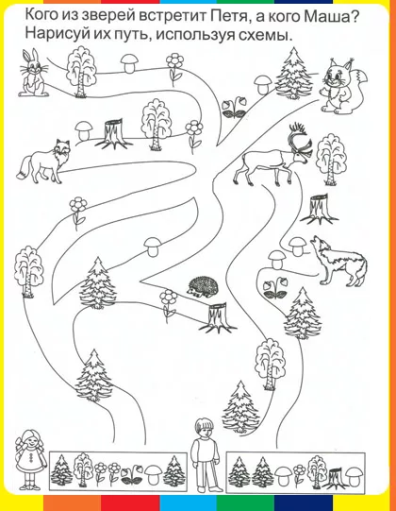 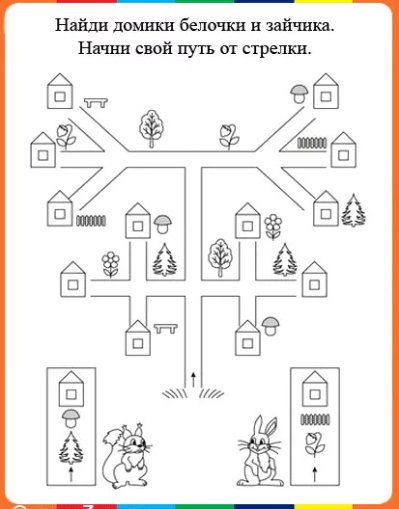 2. Дети проходят лабиринты.3.Пытаются сами составить свой лабиринт, используя карточки.4.Обмен лабиринтами с другими детьми. Прохождение лабиринта соседа.7Результат работыСоставленный лабиринт.1Название и номер  практической работыПР № 4. «Путешествие по школе»Цель: провести «событие» которое покажет связь математики с жизнью.Задачи:-  показать что математика важна в разных ситуациях,-организация взаимодействия в ходе совместной деятельности,-ознакомление с основными помещениями школы,-помощь в адаптации детей к школе,-правила здоровьесберегающего поведения в школе.2Связь с календарно-тематическим планированием (тема урока, дата, место в к-т плане)Сентябрь. Урок № 16. Закрепление полученных знаний3Продолжительность 30 мин4Математическое содержание«Событие», которое покажет связь математики с жизнью. Закрепление полученных знаний.5Виды практической деятельностиРабота по плану, счёт, деление на группы, измерение веса, температуры, роста, физическая активность.6Ход практической работы1. Организационный момент.2. Дети по плану проходят станции выполняя задания.4. Квест «Путешествие по школе».Ход квеста.1.	Предварительный этап.Учитель готовит карту путешествия, сообщает работникам школы о времени посещения их станции.Карта (Приложение 1) На листе изображен план школы, обозначены (станции), которые будут посещать дети. Библиотека, медицинский кабинет, столовая, спортивный зал,  учебный кабинет. 2.	Инструктаж.Перед вами карта нашего путешествия. Сейчас мы отправимся в интересное путешествие по школе. Напомните, какие правила мы должны соблюдать во время нашего путешествия? (Идти парами, громко не разговаривать, здороваться с работниками школы и т.д.). Следуем по карте.3.Задания.Первое задание.  (Библиотека)«Отгадайте загадку, и вы узнаете, как будет называться первая станция»Снаружи смотришь – Дом, как дом,Но нет жильцов обычных в нём. В нём книги интересныеСтоят рядами тесными.Ребята, кто знает, что за этой дверью? Давайте проверим.Это – библиотека, хранилище книг. Знакомство с библиотекарем.Формулируем и проговариваем, с помощью учителя, правила поведения в библиотеке.Игра «Помощники». Помогите Барбоскиным посчитать книги.  (Дети считают книги на разных полках, можно попросить расставить по темам, каких книг больше, меньше, как сделать поровну?)Второе задание (Столовая)Чтобы узнать, куда мы отправимся дальше, нам нужно выполнить еще одно задание. Оно зашифровано на этой карточке (изображены продукты). Где в школе используют продукты? Конечно в столовой!Как только мы придумаем рецепт, то сразу сможем добраться до станции«Столовая».Детям предлагается придумать рецепт из продуктов, которые изображены на карточке.Это столовая. Как нужно себя вести? Что мы видим в столовой?Игра «Рассади гостей». Рассадить детей за столы. По 3 человека, по 4 человека, по 5 человек, по 6 человек.Сколько при этом понадобилось столов? Когда понадобилось больше столов, когда меньше? Третье задание. (Медицинский кабинет)В мешочке из плотной ткани спрятан предмет. На ощупь, дети должны определить, что там, это и будет подсказкой для продвижения к следующей станции. ( В мешочке лежит вата, идем в медицинский кабинет).Если дети не могут отгадать предмет, учитель загадывает загадку: Докторам всегда нужна я.Помогаю каждый день.Медицинскою бываюи съедобной для детей.   Ответ: вата.Перед вами медицинский кабинет.Знакомство с врачом. Правила поведения в кабинете врача.Какие приборы есть в кабинете у врача?Весы, термометры, ростомер. Для чего они нужны? (можно взвесить и померить рост у некоторых детей).Чтобы дать лекарство, врач должен знать вес ребёнка…Четвертое задание. (Спортивный зал)Динамические игры. «Попади в цель»Дети по очереди кидают мячик в ведро и продвигаются вперёд. Считают количество попаданий.Это спортивный зал, здесь вы будете заниматься спортом. Как нужно вести себя в зале? Зачем нужен спорт? Какие спортивные снаряды вы знаете? Какие измерительные приборы здесь есть? Что с их помощью измеряют?А сейчас проверим, что вы умеете. Игра «Попрыгунчики»10 секунд мальчики попрыгайте на правой ножке. Молодцы! Девочки, 10 секунд прыгайте на левой ножке. Молодцы! А теперь все вместе сделайте 3 приседания. Отлично!На скакалке прыгаем 10 секунд и считаем количество прыжков. Сравниваем.Пятое задание. (Классный кабинет)Для чего же мы вообще приходим в школу? (На уроки, учиться, общаться с одноклассниками, узнавать что-то новое). Тогда у меня для вас последнее задание. В пакете лежат конфеты их столько, сколько учеников в классе. Сколько конфет в пакете? Если затрудняются, то надо раздать каждому по конфете и посчитать. Важно уметь считать!Молодцы! Вы выполнили математическую задачу, и теперь вернулись в  наш класс..3. Выполнение творческого задания. Игра «Посчитайка». Задание посчитать парты, окна, шкафы, двери.Из геометрических фигур составить план класса (ватман и геометрические фигуры заранее подготовлены). Дети работают по группам4. Обмен мнениями.	ЗаключениеИтак, вспомните, где вы побывали? Кого встретили? Какие правила запомнили? Где больше всего понравилось?7Результат работыПлан класса.1Название и номер  практической работыПР № 5. «Построим аквариум для рыбок»Цель. Формирование числовых и пространственных представлений у детей.Оборудование. Подготовить заранее шаблоны  рыбок разного размера. (6 желтых и 4 красные) и 4 полоски бумаги. Эти рыбки затем используются при изучении нумерации чисел, при сложении и вычитании, при проведении игры «Математическая рыбалка».2Связь с календарно-тематическим планированием (тема урока, дата, место в к-т плане)Сентябрь. Урок № 20. Числовые и пространственные представления.3Продолжительность 30 мин4Математическое содержаниеФормирование числовых и пространственных представлений у детей.5Виды практической деятельностиВырезание рыбок.  Моделирование аквариума из полосок бумаги. Работа в паре.6Ход практической работы1. Учащиеся вырезают большие и маленькие рыбки.2. Постройка аквариума из полосок бумаги.3. Выполнение заданий предложенных учителем. 4 Творческое задание: «Построим аквариум для рыбок»Содержание игры. Учащиеся вырезают большие и маленькие рыбки. На уроке математики учитель предлагает одному из детей на магнитной доске, другим у себя на партах построить аквариум (выложить его из полосок бумаги), опустить в аквариум сначала большие рыбки, затем маленькие и сосчитать, сколько больших, сколько маленьких, сколько красных, сколько желтых рыбок, сколько плавает в верхней части аквариума, сколько в нижней. Одна из рыбок плывет слева направо, справа налево, снизу вверх, сверху вниз.4. Работа в паре, дети задают условия задания друг другу.7Результат работыРыбки разных цветов и размеров.1Название и номер  практической работыПР № 6. «Найди свою пару»Цель. Установление соответствия между числом рисунков и цифрой.Оборудование. Счётный материал и набор цифр2Связь с календарно-тематическим планированием (тема урока, дата, место в к-т плане)Октябрь. Урок № 24. Сложение3Продолжительность 30 мин4Математическое содержаниеУстановление соответствия между числом рисунков и цифрой.5Виды практической деятельностиГрупповая динамическая игра по соотнесению числа  и цифры.6Ход практической работы1. Учащиеся строятся в две шеренги друг против друга. У детей одной шеренги набор цифр.2. Поочередно каждый ученик второй шеренги хлопает в ладоши. Все считают хлопки.3. Тот ребенок, у которого цифра соответствует количеству хлопков только что прохлопавшего в ладоши ребенка, бежит к нему, и они выходят из игры.4. Игра заканчивается, когда все дети нашли себе пары.Примечание. Ребенок должен хлопнуть в ладоши столько раз, сколько показывает цифра у кого-либо из противоположной шеренги, в противном случае он остается без пары.Можно предложить игру Игра «Ручки считают, а глазки проверяют»Цель. Установление соответствия между числом рисунков и цифрой.Оборудование.   На  картонках  нашиты пуговицы  в  один или два ряда, набор цифр.Содержание игры. Учитель вызывает ученика, предлагает ему закрыть глазки и дает картонку с нашитыми на нее пуговицами. (Картонку можно вложить в руки ученика за спиной.) Ученик на ощупь пересчитывает пуговицы и говорит результат. Затем он себя проверяет, пересчитывая пуговицы глазками и показывает соответствующую цифру.7Результат работыОтработка соотнесения числа и цифры.1Название и номер  практической работыПР №7. «Найди свое место кинотеатре»Цель. Установить соответствие между числом и цифрой, сформироватьнавыки счета и умение пользоваться линейкой2Связь с календарно-тематическим планированием (тема урока, дата, место в к-т плане)Октябрь. Урок № 28. Счет до 10.3Продолжительность 30 мин4Математическое содержаниеУстановление соответствия между числом и цифрой, формирование навыков счета и умения пользоваться линейкой.5Виды практической деятельностиРабота с наборным полотном и линейкой.6Ход практической работы1. Отработка порядкового счёта( линейка).2. У каждого ученика на парте билет, на нем числа, обозначающие ряд и место..Содержание игры.- Мы пришли в кинотеатр. Представьте себе, что перед вами зал кинотеатра. (Учитель показывает на наборном полотне.) Каждый карманчик наборного полотна — это стул. Посчитайте, сколько стульев в первом ряду? (10.) Сколько стульев во втором? третьем? (10.) В каждом ряду по 10 мест. Назовем асе номера каждого стула в первом ряду.Ученики хором называют: первый, второй, .... десятый.- Каждый из вас купил билет в кинотеатр. У каждого ученика на парте билет, на нем числа, обозначающие ряд и место.- На билете написано два числа. Первое число указывает на ряд, второе — на место. Рассмотрите числа на своих билетах. В каком ряду и на каком месте должен сидеть каждый из вас в кинотеатре? (Ответы детей.)I вариант. Назначается (выбирается) контролер. Он проверяет, правильно ли заняли места в кинотеатре.Каждый ученик по очереди подходит к контролеру. Контролер называет номер ряда и места. Ученик кладет карточку в нужный карманчик. Остальные проверяют, верно ли найдено место тем или другим зрителем.II вариант. Учащиеся получают билет у кассира, называют ряд и место и кладут свою карточку в соответствующий карманчик наборного полотна.III вариант. У каждого ученика карточка с изображением животного. Каждое животное — зритель, а ученик — контролер, который должен указать ряд и место своему зрителю. Купив билет у кассира, ученик громко называет ряд и место и размещает карточку с изображением животного на наборном полотне.3. Контролер- указывает нужное место;- проверяет, правильно ли заняты места в кинотеатре.4. Ученики рассаживают животных в соответствии с полученным билетом.7Результат работыОтработка умения ориентироваться в зале кинотеатра.1Название и номер  практической работыПР №8. «Ударь по воротам»Цель: Закрепление приемов сложения и вычитания в пределах 102Связь с календарно-тематическим планированием (тема урока, дата, место в к-т плане)Октябрь. Урок № 32. Закрепление приемов сложения и вычитания в пределах 10.3Продолжительность 30 мин4Математическое содержаниеЗакрепление навыков счета. Нахождение сумм и разностей  на основе знаний таблицы сложения.5Виды практической деятельностиИгра на магнитной доске. 6Ход практической работы1. Сосчитать примеры.Игра « Ударь по воротам».Содержание игры: на магнитной доске размещаются слева и справа рисунки ворот, ниже которых - карточки с цифрами, обозначающие числовой ряд от 0 до 10. На поле прикрепляются рисунки мячей, на обратной стороне их записаны примеры, в которых зашифровано направление удара мяча. Ученики должны ударить по мячу (решить правильно пример) и передвинуть его к той части ворот, где находится ответ этого примера. В игре участвуют поочередно игроки каждой команды (каждого варианта), которые загоняют мячи то в левые, то в правые ворота. Выигрывает та команда, которая не допустит ни одной ошибки или допустит меньшее число ошибок.7Результат работыПодсчет забитых мячей.1Название и номер  практической работыПР № 9. «Найди свой домик». «Составим разноцветный поясок».Цель: отработка знания геометрических фигур и пространственная ориентация.Оборудование. Стулья, плоские геометрические фигуры, разные по величине (круги, квадраты, прямоугольники, треугольники), музыка2Связь с календарно-тематическим планированием (тема урока, дата, место в к-т плане)Ноябрь. Урок № 36. Увеличить, уменьшить на 1.3Продолжительность 30 мин4Математическое содержаниеУточнение знаний о геометрических фигурах, отработка навыков счета.5Виды практической деятельностиРабота с геометрическими фигурами, пространственная ориентация.6Ход практической работы1. Дети выбирают фигуры. Рассказывают, что о ни знают, о своей фигуре.Игра  «Найди свой домик»Содержание игры. Учащиеся по заданию учителя на чистый лист бумаги выкладывают круги, квадраты, треугольники, образуя из них разноцветный поясок: посередине — красный круг, справа от него — зеленый треугольник, слева — желтый, справа от зеленого треугольника — синий квадрат, слева от желтого треугольника — красный круг и т. д. В результате получается разноцветный поясок.2. Дети ходят по классу, по сигналу нужно свою фигуру поселить в нужный домик.2вар игры  Учащиеся по заданию учителя на чистый лист бумаги выкладывают круги, квадраты, треугольники, образуя из них разноцветный поясок.7Результат работыВ результате получается разноцветный поясок.1Название и номер  практической работыПР №10. «Проверь Винни-Пуха»2Связь с календарно-тематическим планированием (тема урока, дата, место в к-т плане)Ноябрь. Урок № 41. Понятия «Много, один».Цель. Закрепление понятий « Много», «Один».Оборудование. Рисунки вагонов «домино»3Продолжительность 30 мин4Математическое содержаниеРабота с геометрическими фигурами.5Виды практической деятельностиМоделирование городов  из геометрических фигур.6Ход практической работы1. Дети делятся на группы и выбирают геометрическую фигуру.Игра. «Проверь Винни-Пуха»Содержание игры. Учитель сообщает детям, что Винни-Пух, сцепил парами вагоны по правилу игры в домино и предлагает детям составить примеры на сложение, учитывая число кружков на табличках вагонов. Учащиеся из разрезных карточек с цифрами составляют следующие примеры:Учитель предлагает проверить, правильно ли «Винни- Пух» сцепил вагоны. Учащиеся замечают ошибки героя. Меняют вагоны местами. Снова составляют пары примеров на сложение и делают вывод о переместительном свойстве сложения2. Составляют план города.3.Учащиеся на ватмане  создают свой геометрический город.7Результат работыГеометрический город.1Название и номер  практической работыПР № 11. Животные страны ГеометрииЦель. Развитие пространственного воображения.Оборудование. I) Набор моделей плоских геометрических фигур, например равносторонние треугольники, разрезанные на два равных прямоугольных треугольника, или прямоугольник и два равных прямоугольных треугольника с катетами, равными сторонам прямоугольника2Связь с календарно-тематическим планированием (тема урока, дата, место в к-т плане)Ноябрь. Урок № 46. Задачи.3Продолжительность 30 мин4Математическое содержаниеОтработка знаний о геометрических фигурах, отработка навыков счета. Составление задач.5Виды практической деятельностиМоделирование животных из геометрических фигур.6Ход практической работы1. Участники игры распределяются на пары. 2. Каждая пара получает набор фигур.«.Животные страны Геометрии.».На каждую пару игроков — лист бумаги и карандаш.Содержание игры: участники игры распределяются на пары. Каждая пара получает набор фигур. У них задача: составить из имеющихся фигур как можно больше различных животных из геометрических фигур и наклеить  их на картон. (Эти животные будут принимать участие в сказке «Путешествие Точки по стране Геометрии)3. Составление и наклеивание  из имеющихся фигур различных  животных.7Результат работыВ результате получается животные из геометрических фигур.1Название и номер  практической работыПР № 12. «Строим домик из данных фигур»Цель. Различение предметов по форме, развивать воображение детей.Оборудование. Десять палочек.2Связь с календарно-тематическим планированием (тема урока, дата, место в к-т плане)Ноябрь. Урок № 51. Состав числа.3Продолжительность 30 мин4Математическое содержаниеЗакрепление нумерации чисел первого десятка.5Виды практической деятельностиРабота с палочками, составление разнообразных фигур по заданию, своих вариантов.6Ход практической работы1. Участники игры работают индивидуально.12. «Строим домик из данных фигур»(I вариант)Содержание игры. Из подготовленных заранее цветных прямоугольников и треугольников дети строят домик, называя, где какая фигура находится.Аналогично проводятся игры «Построй парусную лодку из данных фигур», «Построй елочку из данных фигур», «Построй катер», «Построй вагон», «Построй поезд из фигур» и т. д.(II вариант)Цель. Закрепление нумерации чисел первого десятка.Содержание игры. Детям дается задание построить домик из 6, 8, 10 палочек. Один ученик строит дом на магнитной доске из цветных полосок бумаги, все другие у себя на партах из палочек.Аналогично дети выкладывают из палочек снежинку, рыбку, елочку, парусную лодку, звездочку, машинку и считают число использованных палочек.2. Дети получают набор с заданиями.( получить число, построить фигуру .. и т д ) 3. Составление своих  фигур.7Результат работыВ результате дети записывают количество составленных фигур.1Название и номер  практической работыПР № 13. «Неделька» Цель. Закрепление представлений о неделе, о последовательности дней недели.Оборудование. Таблички с названиями дней недели2Связь с календарно-тематическим планированием (тема урока, дата, место в к-т плане)Декабрь. Урок № 56. «Сложение».3Продолжительность 30 мин4Математическое содержаниеЗакрепление представлений о неделе, о последовательности дней недели.5Виды практической деятельностиДинамическая игра, оформление памятки.6Ход практической работы1. Семеро учеников получают таблички с названиями дней недели.Игра . «Неделька».Содержание. Учитель вызывает к доске семерых учеников и раздает таблички с названиями дней недели. Затем он громко произносит название любого дня недели.Ученик с соответствующей табличкой становится первый. По команде «Неделька, постройся!» остальные учащиеся должны в правильной последовательности занять свои места рядом с первым учеником. Учитель произносит: «Среда». Ученик с соответствующей табличкой становится первым. По команде «Неделька, постройся!» остальные шесть учеников должны образовать правильную последовательность дней недели.2. Изготовление памятки.7Результат работыВ результате дети оформляют памятку.1Название и номер  практической работыПР № 14. Событие  «Путешествие Точки» Новогодняя геометрическая сказка.Цель. Развитие математических и творческих способностей детей в процессе творческой игры2Связь с календарно-тематическим планированием (тема урока, дата, место в к-т плане)Декабрь. Урок № 61. Обобщение изученного материала.3Продолжительность 40 мин4Математическое содержаниеРазвитие математических и творческих способностей детей в процессе творческой игры.5Виды практической деятельностиПо примерному плану дети составляют и рассказывают сказку, используя ранее подготовленные детали.6Ход практической работы1. Дети приносят изготовленные на предыдущих занятиях: город, жителей, животных. Игра «Путешествие Точки» Новогодняя геометрическая сказка..Содержание игры. Из подготовленных ранее домиков, городов, героев и животных составляем и рассказываем Новогоднюю геометрическую сказку. Детям предлагается примерный план сказок.3. Дети придумывают свою сказку.4. Показ сказок.5. Обсуждение.7Результат работыВ результате дети показывают свою сказку. Рефлексия.1Название и номер  практической работыПР № 15. Играем в магазин «Денежка»Цель: Формирование понятий монета и купюра на уроке математики при закреплении задач на увеличение числа на несколько единиц.Оборудование: монеты, билеты.2Связь с календарно-тематическим планированием (тема урока, дата, место в к-т плане)Декабрь. Урок № 66. Решение задач 3Продолжительность 30 мин4Математическое содержаниеРешение задач на нахождение суммы и разности.5Виды практической деятельностиПокупка товара. 6Ход практической работы1.Определение стоимости товара.Играем в магазин «Денежка».Содержание: Дети отправляются в магазин на автобусе, у каждого свой билет по цвету. Учитель раздаёт детям красные и синие  билеты. В каждом конверте есть разные монеты и купюры. Дети должны найти себе пару-найти одинаковые купюры. Сколько купюр? Сколько монет? Выполняют задания, зарабатывают деньги. Расставь монеты в порядке возрастания. Идут в магазин. Каждая группа покупает подарок на ту сумму, которую смогли заработать.3.Покупка товара.4 Подведение итогов, анализ покупок  7Результат работыСоставление задач.1Название и номер  практической работыНазвание и номер  практической работыПР № 16. Игра-соревнование «Морской бой» Цель: умение ориентироваться в пространстве, вести счёт ПР № 16. Игра-соревнование «Морской бой» Цель: умение ориентироваться в пространстве, вести счёт 2Связь с календарно-тематическим планированием (тема урока, дата, место в к-т плане)Связь с календарно-тематическим планированием (тема урока, дата, место в к-т плане)Январь. Урок № 71. Закрепление пройденного материала по теме «Сложение и вычитание в пределах 4».Январь. Урок № 71. Закрепление пройденного материала по теме «Сложение и вычитание в пределах 4».3Продолжительность Продолжительность 30 мин30 мин4Математическое содержаниеМатематическое содержаниеРазвитие познавательной и творческой активности учащихся.Развитие познавательной и творческой активности учащихся.5Виды практической деятельностиВиды практической деятельностиДинамическая игра, в ходе игры заполняется игровое поле, при этом выполняются математические задания.Динамическая игра, в ходе игры заполняется игровое поле, при этом выполняются математические задания.6Ход практической работыХод практической работыИгровое поле, состоящее из кораблей. 16. «Морской бой»Цель: «Потопить корабли противника путем попадания в корабль»Оборудование. Лист с месторасположением   выстрел, нет – право выстрела переходит к другой команде. Если выстрел мимо – ход переходит к другой команде. На обдумывание вопроса – 15 с. (в некоторых случаях 30секунд). Игра останавливается, когда потоплены все корабли. Побеждает команда, набравшая больше очков.       	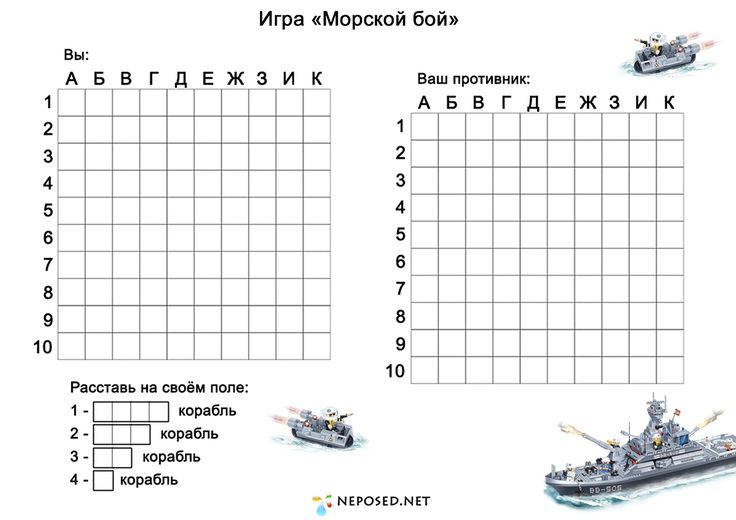 Игровое поле, состоящее из кораблей. 16. «Морской бой»Цель: «Потопить корабли противника путем попадания в корабль»Оборудование. Лист с месторасположением   выстрел, нет – право выстрела переходит к другой команде. Если выстрел мимо – ход переходит к другой команде. На обдумывание вопроса – 15 с. (в некоторых случаях 30секунд). Игра останавливается, когда потоплены все корабли. Побеждает команда, набравшая больше очков.       	7Результат работыРезультат работыВ результате выигрывает команда, набравшая большее количество очков.В результате выигрывает команда, набравшая большее количество очков.11Название и номер  практической работыНазвание и номер  практической работыПР № 17. «Какая фигура спряталась?»Цель: Развитие геометрической зоркости, умение находить предметы знакомых форм. Оборудование:  Карты с нарисованными контурами геометрических22Связь с календарно-тематическим планированием (тема урока, дата, место в к-т плане)Связь с календарно-тематическим планированием (тема урока, дата, место в к-т плане)Январь. Урок № 74 Закрепление понятия геометрических фигур на плоскости.33Продолжительность Продолжительность 30 мин44Математическое содержаниеМатематическое содержаниеУстановление соответствия между числом рисунков и цифрой.55Виды практической деятельностиВиды практической деятельностиГрупповая динамическая игра.66Ход практической работыХод практической работы1. Дети находят соответствия, подсчет фигур и заполняют таблицу.. «Какие фигуры спрятались ?»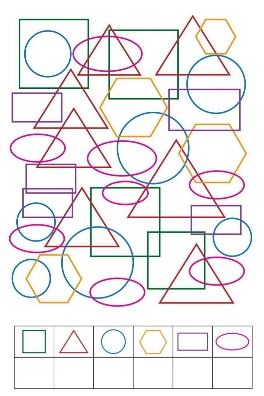 Содержание: Ученики находят нужные контуры фигур, подсчитывают количество фигур и заносят результаты подсчета  в таблицу. Дополнительно в конверте детям предлагается набор геометрических фигур, из которых дети выкладывают изображение любого предмета.2. Дополнительно из предложенных фигур составляют изображение любого предмета.77Результат работыРезультат работыЗаполненная таблица, созданная детьми геометрическая фигура.1Название и номер  практической работыПР №18. «Сбежавшие числа» Цель. Закрепление последовательности числового ряда.Оборудование. Таблички с числами.2Связь с календарно-тематическим планированием (тема урока, дата, место в к-т плане)Январь. Урок № 79. Закрепление последовательности числового ряда.3Продолжительность 30 мин4Математическое содержаниеЗакрепление навыков счета, последовательности числового ряда в пределах 10.5Виды практической деятельностиСчет до 10 в порядке возрастания и в порядке убывания.6Ход практической работыУченики вписывают в пропущенные квадраты цифры, находят и выполняют закономерность.Игра «Сбежавшие числа».Содержание игры. Учитель вывешивает на доске готовые таблицы (или чертит их на доске), в клетки которых надо вписать пропущенные цифры (или числа). Ученики должны подметить закономерность в записи цифр (или чисел) и вписать нужные. Учитель говорит: «Здесь каждое число живет в своем домике. Но вы видите, что некоторые домики пусты. Из них сбежали числа. Какие это числа? Надо подумать и вернуть беглецов в свои дома».Выигрывает тот, кто впишет или вставит в таблицу пропущенные числа правильно.7Результат работыТаблица с правильно вписанными цифрами.1Название и номер  практической работыПР №19. «Пляшущие человечки»Цель: Развивать зрительное внимание, навыки счета.Оборудование: Карта схема с пляшущими человечками2Связь с календарно-тематическим планированием (тема урока, дата, место в к-т плане)Февраль. Урок № 84 Развитие внимания, счет предметов.3Продолжительность 30 мин4Математическое содержаниеКарточки с числами, карта-схема5Виды практической деятельностиРазвитие внимания, счет предметов.6Ход практической работы1. Дети за 1 минуту запоминают как стоят человечки по стойке «смирно».Игра . «Пляшущие человечки».Содержание. Дети в течение 1 минуты рассматривают карту-схему, на которой схематически изображены «пляшущие человечки» (2 раза по 5 фигурок). Время засекается по песочным часам. 3а 1 минуту, они должны сосчитать только тех человечков, которые стоят смирно, и обозначить их количество цифрой (карточкой). Выполнив задание, дети проверяют друг друга»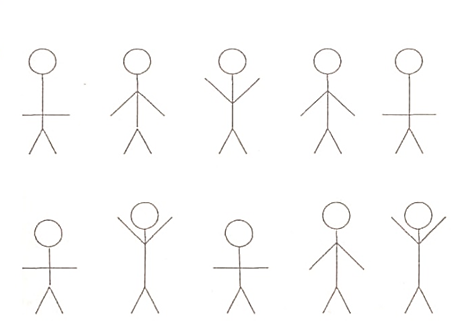 2. С помощью карточек выкладывают ответ.3. Взаимопроверка.7Результат работыКарточки с ответами.1Название и номер  практической работыПР №20. Игра «Легкое-Тяжелое» Цель Закрепить понятие « Килограмм»2Связь с календарно-тематическим планированием (тема урока, дата, место в к-т плане)Февраль. Урок 89. Масса тела и ее измерение.3Продолжительность 30 мин4Математическое содержаниеКонкретный смысл измерения величины. Нахождение суммы.5Виды практической деятельностиВзвешивают с помощью гирь предметы.6Ход практической работы1. Знакомство с условиями игры.Игра . «Легкое-тяжелое»Содержание: Дети отправляются в путешествие и берут с собой героев слона и обезьянку. На воздушном шаре отправиться может только обезьянка, потому что она небольшая, легкая. При расчетах нужно учесть массу слона, что бы слон поместился и шар смог поднять его в воздух. Дети учатся измеряют некоторые материалы. На столах лежат металлические предметы и легкие пушинки, вата, перья.2. Проведение игры.3. Соотношение массы разных предметов.7Результат работыВоздушный шар из счетных палочек.1Название и номер  практической работыПР № 21. «Дома нашей улицы» 2Связь с календарно-тематическим планированием (тема урока, дата, место в к-т плане)Февраль. Урок № 92 Закрепление понятий чётные и нечётные числа3Продолжительность 30 мин4Математическое содержаниеЧисла, цифры.5Виды практической деятельностиЭкскурсия6Ход практической работы1. Учитель проводит с учащимися экскурсию по улице, где находится их школа. 2. Они узнают название улицы, где она начинается, и смотрят на номера домов. Игра  «Дома нашей улицы».Учитель проводит с учащимися экскурсию по улице, где находится их школа. Они узнают название улицы, где она начинается, и смотрят на номера домов. Из наблюдений ребята делают вывод, что на левой стороне улицы нечетные номера домов, а на правой — четные.Содержание игры. Ребята берут таблички с числами и прикрепляют их на грудь. Затем по очереди называют числа (как в игре «Чет-нечет»): нечетные числа — громко, четные — тихо. Теперь четные числа «становятся» справа, а нечетные — слева. По команде учителя: «Встаньте, домики, подряд!» — ребята должны встать так, как стоят дома на улице. Четные номера домов — справа, а нечетные — слева. Для проверки задаются следующие вопросы: «Прохожий, найди дом № 3. На какой стороне улицы этот дом? Дома с какими номерами находятся рядом с домом № 3?»3. Из наблюдений ребята делают вывод, что на левой стороне улицы нечетные номера домов, а на правой — четные.7Результат работыЗнакомство с четными и нечетными числами1Название и номер  практической работыПР № 22. Игра «В каком доме ты живешь?»Цель. Закрепление понятий чётные и нечётные числа2Связь с календарно-тематическим планированием (тема урока, дата, место в к-т плане)Март. Урок № 96. Четные – нечетные числа.3Продолжительность 35 мин4Математическое содержаниеЗакрепление понятий четные – нечетные числа.5Виды практической деятельностиРабота индивидуально, заполняют таблицу.6Ход практической работыС помощью домиков с пропущенными номерами, расставляют четные и нечетные адреса домов.Игра. «В каком доме ты живёшь?».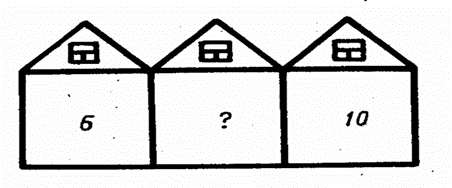 Оборудование. Схематичное изображение трех домиков на доске или на таблицах, на двух домиках стоят их номера, один домик без номера Содержание игры. Домики расставляются по порядку номеров. Домик без номера стоит между двумя другими. Учитель говорит: «Мой сосед слева живет в доме № 6, а сосед справа - в доме № 10. В котором доме живу я?» (Учитель указывает на дом без номера.) Ученик, который первым поднял руку, выходит к доске и прикрепляет номер к домику. Номера домов меняются. Игра повторяется два-три раза.Примечание. Прежде чем познакомить учащихся с этой игрой, учитель должен проверить знания учащихся о четных и нечетных числах, познакомить их с нумерацией домов на улицах городов и сел, проведя экскурсию по улице, на которой расположена школа.7Результат работыВ результате дети подписывают номера домов.1Название и номер  практической работыПР № 23. «Жители городов страны Геометрии»2Связь с календарно-тематическим планированием (тема урока, дата, место в к-т плане)Март. Урок № 100. Сложение3Продолжительность 30 мин4Математическое содержаниеРазвитие пространственного воображения5Виды практической деятельностиСоставление животных из геометрических фигур.6Ход практической работы1. Работа в парах.2. Детям выдается набор геометрических фигур.Детям получают пакет с заданиями( найти геометрические фигуры по подсказкам) .4. Передвижение по школе. В ходе игры необходимо выполнить все задания, которые находятся на территории школы.Игра  «Жители городов страны Геометрии».Содержание игры. Есть в стране Геометрии особые города, где живут только круги, только треугольники, только прямоугольники.Вам нужно построить эти города.  Вот волшебный круглый город. В этом городе все жители живут в круглых домах. На улицах растут деревья с круглой кроной. По дорогам ездят машины с кузовами круглой формы. Жители одеты в одежде круглого покроя: рубашки – круги, платья – круги. Хранитель Круглого города подарил гномам круглую одежду, у которой нет углов. (тот же принцип и в других городах).Эти города пригодятся для предстоящего «события».3. Нужно составить как можно больше животных.4. Наклеить животных на картон.7Результат работыЖивотные страны Геометрии.1Название и номер  практической работыПР № 24. Игра - Шагалка «В гостях у царицы Математики». Оборудование.  Ватман, клей, плоские геометрические фигуры, разные по величине (круги, квадраты, прямоугольники), музыка.2Связь с календарно-тематическим планированием (тема урока, дата, место в к-т плане)Март. Урок № 107. Сложение3Продолжительность 40 мин4Математическое содержаниеОбобщение изученного материала.5Виды практической деятельностиДинамическая игра, оформление памятки.6Ход практической работы1. Работа в группах.2. Выдается маршрут. Игра –Шагалка «В гостях у царицы Математики»Цель: Обобщение и систематизация знаний.Оборудование: маршрутные листы, пакет с заданиями.Содержание: Дети работают в группах. Выдается маршрут, получают пакет с заданиями. Передвижение по школе. В ходе игры необходимо выполнить все задания, которые находятся на территории школы. Результаты заданий заносятся в маршрутный лист.5. Результаты заданий заносятся в маршрутный лист.7Результат работыВ результате дети получают итоговый балл.1Название и номер  практической работыПР № 25. «Поезд №...»Цель: Закрепление приемов прибавления и вычитания в пределах 20.Оборудование. Карточки с примерами, таблички с цифрами.2Связь с календарно-тематическим планированием (тема урока, дата, место в к-т плане)Апрель. Урок № 111. Сложение3Продолжительность 30 мин4Математическое содержаниеЧисла и цифры5Виды практической деятельностиДинамическая игра, вычисление примеров.6Ход практической работы Игра «Поезд №...»Содержание игры. Учитель раздает учащимся карточки с примерами (можно дать примеры на разные арифметические действия). Ученики решают их. На середину класса или зала выезжает "паровоз" с номером 17. К нему бегут «цепляться» только те «вагончики» (ученики), у которых в примере ответ 17.После этого «паровоза» выезжает следующий, с номером 16.Когда составлены два—три «поезда», начинается проверка. Каждый ученик читает пример. Если ответ его примера не равен номеру «поезда», то этот «вагончик» отцепляется от «паровоза».После 3 примеров проверка.7Результат работыВ результате дети с помощью проверки получают правильный ответ1Название и номер  практической работыПР № 26-27.  Создай Шедевр (Макет детской площадки)Цель: Развитие творческого мышления2Связь с календарно-тематическим планированием (тема урока, дата, место в к-т плане)Апрель. Урок № 114-115 Сложение и вычитание во втором десятке.3Продолжительность 30 мин+30мин 4Математическое содержаниеРазличные многоугольники, подручный материал, выполнение чертежа-макета.5Виды практической деятельностиМоделирование макета.6Ход практической работыРабота с материалом.Оформление макетаТворческая работа по группам  « Создай Шедевр».Содержание: Дети создают из материала, подручных материалов макет «Детская площадка».Результат: Макет.7Результат работыМодель детской площадки.1Название и номер  практической работыПР № 28. «Битва с Цифрозавром»Цель: Закрепление приемов прибавления и вычитания в пределах 20.Оборудование: карточки с цифрами, конверты с заданиями2Связь с календарно-тематическим планированием (тема урока, дата, место в к-т плане)Май. Урок № 122. Сложение3Продолжительность 30 мин4Математическое содержаниеЧисла и цифры5Виды практической деятельностиДинамическая игра, составление памятки6Ход практической работы1. Дети получают задания.Игра  «Битва с Цифрозавром»Содержание: Захватывающий сюжет, сказочный мотив помогает ребенку оказаться в роли освободителя цифр, похищенных грозным цифрозавром из математической страны. В этой стране все общаются на математическом языке с помощью цифр. Герою надо спасти цифры и победить цифрозавра.Результат: Дети должны победить цифрозавра. Победит тот, кто выполнит все верно.2. Отвечают только на языке цифр.3. В ходе игры должны победить Цифрозавра, который приготовил задания для детей. 7Результат работыВ результате дети оформляют памятку по изученным правилам.1Название и номер  практической работыПР № 29. «Спичечные головоломки»Цель: Развитие логического мышленияОборудование: палочки,2Связь с календарно-тематическим планированием (тема урока, дата, место в к-т плане)Май. Урок № 127 Неравенства.3Продолжительность 30 мин4Математическое содержаниеЛогика, счет.5Виды практической деятельностиРешение олимпиадных задач.6Ход практической работыИз спичек выкладывают различные фигуры, но при этом считают количество спичек, из которых должны выполнить заданную фигуру. «Спичечные головоломки» 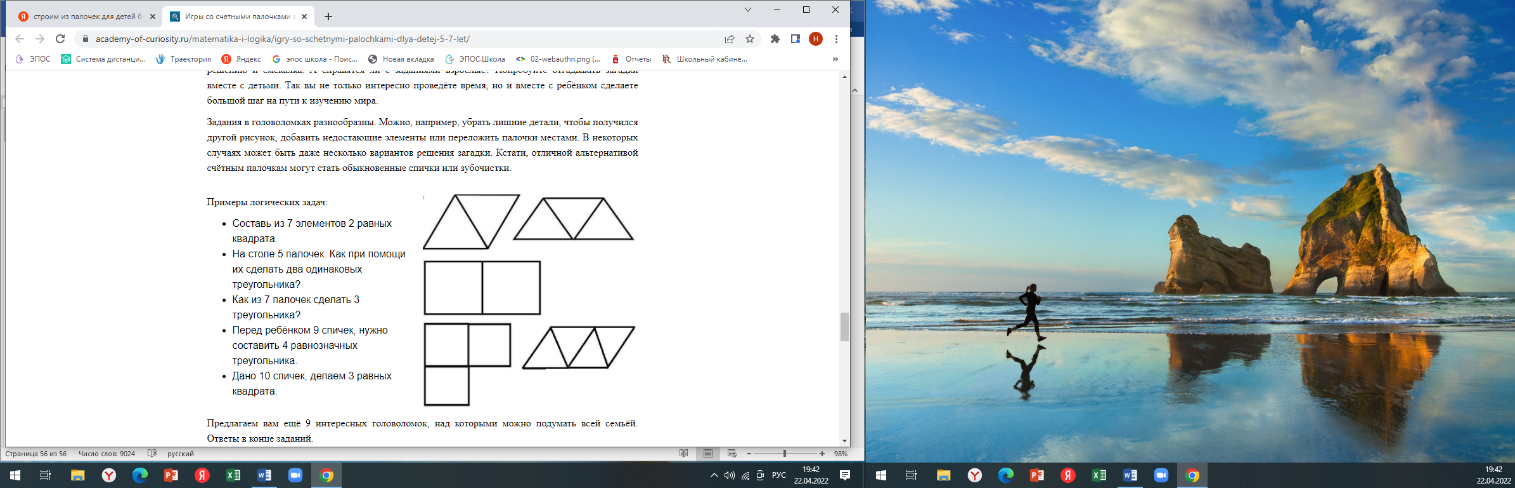 Содержание: Из палочек дети выкладывают геометрические фигуры.Составь из 7 элементов 2 равных квадрата. На столе 5 палочек. Как при помощи их сделать два одинаковых треугольника? Как из 7 палочек сделать 3 треугольника? У тебя 9 спичек, нужно составить 4 равнозначных треугольника. Дано 10 спичек, делаем 3 равных квадрата7Результат работыВ результате дети строят фигуры из палочек 1Название и номер  практической работыПР № 30-33. «Путешествие по миру»Цель: Систематизация знаний, формирование пространственных представлений детей и навыков счета кругов, квадратов, треугольников.2Связь с календарно-тематическим планированием (тема урока, дата, место в к-т плане)Май. Урок № 130,134,138, . Повторение материала.3Продолжительность 40 мин4Математическое содержаниеЗакрепление пройденного материала.5Виды практической деятельностиДинамическая игра.6Ход практической работы1. Дети путешествуют по странам и узнают новые интересные факты через решение математических заданий.2. Путешествие проходит в школе.3. Для этого события используют кабинеты школы. . «Путешествие по миру».Содержание: Дети «путешествуют» по странам и узнают новые интересные факты через решение математических заданий. Путешествие проходит в школе.Для этого события используют различные кабинеты (химия, физика, спортивный зал, библиотека…). В ходе заполняют карту записывают интересные факты.При подведении итогов рассказывают, что узнали. Каждая группа зачитывает свой маршрут с интересными фактами.уют различные кабинеты ( химия, физика, спортивный зал, библиотека…)4. В ходе заполняют карту записывают интересные факты.5. При подведении итогов рассказывают, что узнали.6. Каждая группа зачитывает свой маршрут с интересными фактами.7Результат работыВ результате дети составляют карту «Математическая страна»